[briefpapier school][datum]	PERSBERICHT[gemeente, datum][Naam school] doet mee aan de Week van de Schooltuin 2024Onze school [naam school] doet mee aan de landelijke Week van de Schooltuin. Deze themaweek van 8 t/m 12 april is in het leven geroepen om kinderen te laten ontdekken hoe ze zelf groente en fruit kunnen zaaien en planten, verzorgen en oogsten. Leerlingen in heel Nederland gaan deze Week aan de slag met de aardappel onder het motto Hieper de Pieper, graaf eens wat dieper! Op dinsdag 9 april is er zelfs een speciale editie van de Nationale Buitenlesdag met als stralend middelpunt: de pieper! Hoe spannend is het om te zien dat uit één aardappel een plant groeit waarvan je net voor de zomervakantie een heleboel piepers kunt oogsten. Ook leerlingen van onze groep/groepen X gaan piepers poten tijdens de Grote Pieperles. Als school vinden wij het belangrijk dat kinderen weten hoe voedsel wordt verbouwd en dat ze leren wat gezond eten is. Bovendien smaakt de oogst uit de eigen moestuin natuurlijk het allerlekkerst,’ aldus (juf/ meester …………..) [quote vrij aan te passen]De Week van de Schooltuin is een initiatief van de Alliantie Schooltuinen en Jong Leren Eten. Zij vinden dat ieder kind in de basisschoolleeftijd toegang moet hebben tot een schooltuin. Want zelf zaaien, verzorgen en oogsten van groenten, fruit en bloemen draagt bij aan meer kennis over en betrokkenheid bij voeding en natuur. Een schooltuin is een plek waar alle kinderen tot bloei kunnen komen. Kijk voor meer informatie op www.alliantieschooltuinen.nl/week-van-de-schooltuin/—-------------------------------------------------Voor de media, niet voor publicatieWij nodigen u van harte uit om op [datum en tijd] een kijkje te komen nemen tijdens onze Grote Pieperles [op locatie]. Wij horen graag of u aanwezig kunt zijn.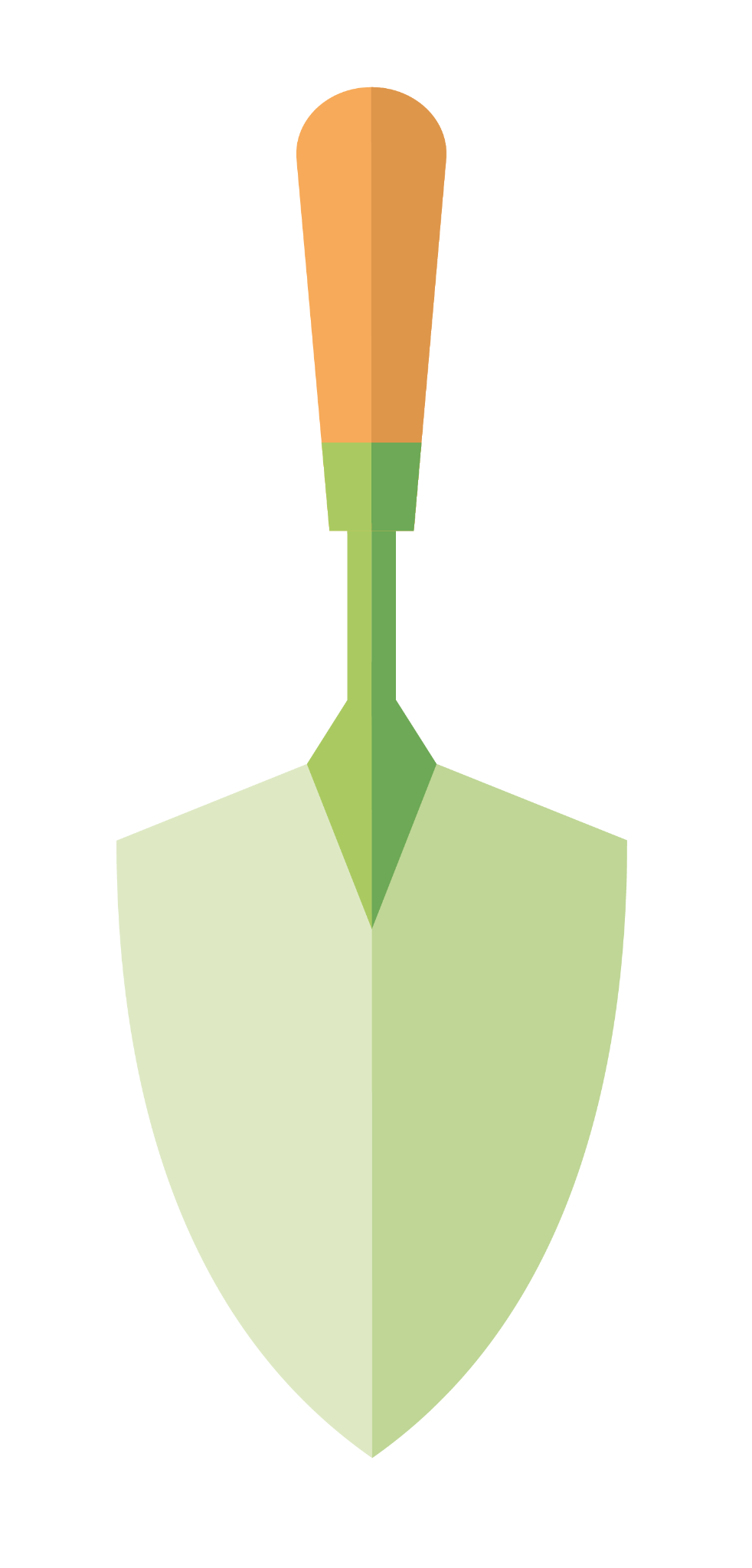 Met vriendelijke groet,naam en contactgegevens leerkracht/ directeur basisschool